HARRAWAYS OTAGO SECONDARY SCHOOLS 2018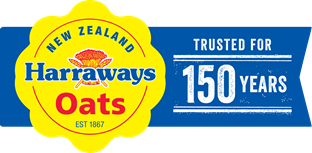 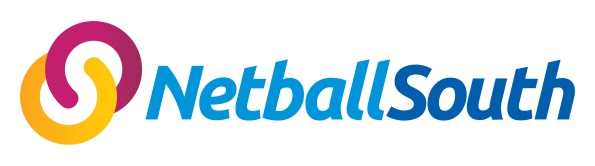 10 - 11 June 2018Edgar Centre, DunedinSENIOR A DRAWSUNDAY 10TH JUNE – Pool Play DrawPool Play ResultsMONDAY 11th JUNE – Final PlayoffsSenior A Grade Finals / Pool Play R DrawSenior A Grade NotesPOOL APOOL BPOOL CPOOL DSTHCCOLUSOHSTAIMACWGHSWAKADUNSSTKCBLUE MTOGHSCROMKAVATIMECOURT 6COURT 6COURT 7COURT 7COURT 8COURT 8COURT 9COURT 9COURT 10COURT 1011.45AMSTHCVMACCOLUVWGHSSOHSVWAKATAIVDUNSCROMVKAVAUmpires1.00PMMACVSTKCWGHSVBLUE MTWAKAVOGHSTAIVCROMDUNSVKAVAUmpires3.00PMSTHCVSTKCCOLUVBLUE MTSOHSVOGHSTAIVKAVACROMVDUNSUmpires4.20PMGame 10A3 v B3Game 11C3 v D3BYED4BYED4UmpiresPOOL APOOL BPOOL CPOOL DA1B1C1D1A2B2C2D2A3B3C3D3D4Playoffs 1 - 8POOL R: Playoffs 9 - 13A1A3A2B3B1C3B2D3C1D4C2D1D2TIMECOURT 4COURT 4COURT 4COURT 5COURT 5COURT 6COURT 6COURT 7COURT 7COURT 9COURT 9COURT 10COURT 10BYEQuarter FinalsQuarter FinalsQuarter FinalsQuarter FinalsQuarter FinalsQuarter FinalsQuarter FinalsQuarter FinalsQuarter Finals9.30AMGAME 12A1 v C2 GAME 12A1 v C2 GAME 13B1 v D2Game 14C1 v A2Game 15D1 v B2Game 16A3 v C3Game 17B3 v D4D3UmpiresSemi FinalsSemi FinalsSemi FinalsSemi FinalsSemi FinalsSemi FinalsSemi FinalsSemi FinalsSemi Finals10.50AMGAME 18WG12 V WG14GAME 18WG12 V WG14GAME 19WG13 VWG15GAME 20LG12V LG14GAME 21LG13 VLG15GAME 22D3 V D4GAME 23B3 V C3A3Umpires 12.10PMFinalsFinalsFinalsFinalsFinalsFinalsFinalsFinalsFinalsGame 24D3 V A3Game 25C3 V D4B3Umpires FinalsFinalsFinalsFinalsFinalsFinalsFinalsFinalsFinals1.30PMGame 263rd / 4th LG18 VLG19Game 263rd / 4th LG18 VLG19Game 275th / 6th WG20 VWG21Game 287th / 8th LG20 VLG21Game 29D3 V B3Game 30A3 V B4C3Umpires2.10pmGame 311st / 2nd WG18 VWG19Umpires